                                        （一式两份） 2023年版  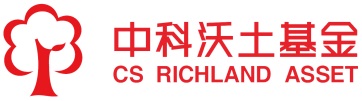 直销账户业务申请表（个人）销售机构：中科沃土基金管理有限公司   经办人：                复核：                客户经理：             业务类型*□开户  □销户  □撤销交易账户   □增加交易账户   □信息变更 （变更项目）                      □开户  □销户  □撤销交易账户   □增加交易账户   □信息变更 （变更项目）                      □开户  □销户  □撤销交易账户   □增加交易账户   □信息变更 （变更项目）                      □开户  □销户  □撤销交易账户   □增加交易账户   □信息变更 （变更项目）                      □开户  □销户  □撤销交易账户   □增加交易账户   □信息变更 （变更项目）                      □开户  □销户  □撤销交易账户   □增加交易账户   □信息变更 （变更项目）                      □开户  □销户  □撤销交易账户   □增加交易账户   □信息变更 （变更项目）                      □开户  □销户  □撤销交易账户   □增加交易账户   □信息变更 （变更项目）                      □开户  □销户  □撤销交易账户   □增加交易账户   □信息变更 （变更项目）                      □开户  □销户  □撤销交易账户   □增加交易账户   □信息变更 （变更项目）                      □开户  □销户  □撤销交易账户   □增加交易账户   □信息变更 （变更项目）                      □开户  □销户  □撤销交易账户   □增加交易账户   □信息变更 （变更项目）                      □开户  □销户  □撤销交易账户   □增加交易账户   □信息变更 （变更项目）                      □开户  □销户  □撤销交易账户   □增加交易账户   □信息变更 （变更项目）                      □开户  □销户  □撤销交易账户   □增加交易账户   □信息变更 （变更项目）                      □开户  □销户  □撤销交易账户   □增加交易账户   □信息变更 （变更项目）                      □开户  □销户  □撤销交易账户   □增加交易账户   □信息变更 （变更项目）                      □开户  □销户  □撤销交易账户   □增加交易账户   □信息变更 （变更项目）                      □开户  □销户  □撤销交易账户   □增加交易账户   □信息变更 （变更项目）                      □开户  □销户  □撤销交易账户   □增加交易账户   □信息变更 （变更项目）                      □开户  □销户  □撤销交易账户   □增加交易账户   □信息变更 （变更项目）                      □开户  □销户  □撤销交易账户   □增加交易账户   □信息变更 （变更项目）                      □开户  □销户  □撤销交易账户   □增加交易账户   □信息变更 （变更项目）                      □开户  □销户  □撤销交易账户   □增加交易账户   □信息变更 （变更项目）                      □开户  □销户  □撤销交易账户   □增加交易账户   □信息变更 （变更项目）                      □开户  □销户  □撤销交易账户   □增加交易账户   □信息变更 （变更项目）                      □开户  □销户  □撤销交易账户   □增加交易账户   □信息变更 （变更项目）                      □开户  □销户  □撤销交易账户   □增加交易账户   □信息变更 （变更项目）                      □开户  □销户  □撤销交易账户   □增加交易账户   □信息变更 （变更项目）                      □开户  □销户  □撤销交易账户   □增加交易账户   □信息变更 （变更项目）                      □开户  □销户  □撤销交易账户   □增加交易账户   □信息变更 （变更项目）                      □开户  □销户  □撤销交易账户   □增加交易账户   □信息变更 （变更项目）                      □开户  □销户  □撤销交易账户   □增加交易账户   □信息变更 （变更项目）                      □开户  □销户  □撤销交易账户   □增加交易账户   □信息变更 （变更项目）                      □开户  □销户  □撤销交易账户   □增加交易账户   □信息变更 （变更项目）                      □开户  □销户  □撤销交易账户   □增加交易账户   □信息变更 （变更项目）                      □开户  □销户  □撤销交易账户   □增加交易账户   □信息变更 （变更项目）                      □开户  □销户  □撤销交易账户   □增加交易账户   □信息变更 （变更项目）                      □开户  □销户  □撤销交易账户   □增加交易账户   □信息变更 （变更项目）                      □开户  □销户  □撤销交易账户   □增加交易账户   □信息变更 （变更项目）                      □开户  □销户  □撤销交易账户   □增加交易账户   □信息变更 （变更项目）                      □开户  □销户  □撤销交易账户   □增加交易账户   □信息变更 （变更项目）                      □开户  □销户  □撤销交易账户   □增加交易账户   □信息变更 （变更项目）                      申请人*国籍*国籍*国籍*国籍*国籍*国籍*国籍*出生日期*出生日期*出生日期*出生日期*出生日期*性别*性别*性别*性别*性别*性别*性别*性别*□男  □女□男  □女□男  □女□男  □女□男  □女证件类型*□身份证       □护照     □其他             □身份证       □护照     □其他             □身份证       □护照     □其他             □身份证       □护照     □其他             □身份证       □护照     □其他             □身份证       □护照     □其他             □身份证       □护照     □其他             □身份证       □护照     □其他             □身份证       □护照     □其他             □身份证       □护照     □其他             □身份证       □护照     □其他             □身份证       □护照     □其他             □身份证       □护照     □其他             □身份证       □护照     □其他             □身份证       □护照     □其他             □身份证       □护照     □其他             □身份证       □护照     □其他             □身份证       □护照     □其他             □身份证       □护照     □其他             □身份证       □护照     □其他             □身份证       □护照     □其他             □身份证       □护照     □其他             □身份证       □护照     □其他                有效期*   有效期*   有效期*   有效期*   有效期*   有效期*   有效期*证件号码*年收入*□11万~10万  □10万~20万 □20万~50万 □50万以上：      （元）□11万~10万  □10万~20万 □20万~50万 □50万以上：      （元）□11万~10万  □10万~20万 □20万~50万 □50万以上：      （元）□11万~10万  □10万~20万 □20万~50万 □50万以上：      （元）□11万~10万  □10万~20万 □20万~50万 □50万以上：      （元）□11万~10万  □10万~20万 □20万~50万 □50万以上：      （元）□11万~10万  □10万~20万 □20万~50万 □50万以上：      （元）□11万~10万  □10万~20万 □20万~50万 □50万以上：      （元）□11万~10万  □10万~20万 □20万~50万 □50万以上：      （元）□11万~10万  □10万~20万 □20万~50万 □50万以上：      （元）□11万~10万  □10万~20万 □20万~50万 □50万以上：      （元）□11万~10万  □10万~20万 □20万~50万 □50万以上：      （元）□11万~10万  □10万~20万 □20万~50万 □50万以上：      （元）□11万~10万  □10万~20万 □20万~50万 □50万以上：      （元）□11万~10万  □10万~20万 □20万~50万 □50万以上：      （元）□11万~10万  □10万~20万 □20万~50万 □50万以上：      （元）□11万~10万  □10万~20万 □20万~50万 □50万以上：      （元）□11万~10万  □10万~20万 □20万~50万 □50万以上：      （元）□11万~10万  □10万~20万 □20万~50万 □50万以上：      （元）□11万~10万  □10万~20万 □20万~50万 □50万以上：      （元）□11万~10万  □10万~20万 □20万~50万 □50万以上：      （元）□11万~10万  □10万~20万 □20万~50万 □50万以上：      （元）职业* 职业* 职业* 请按下方填表须知选择序号            请按下方填表须知选择序号            请按下方填表须知选择序号            请按下方填表须知选择序号            请按下方填表须知选择序号            请按下方填表须知选择序号            请按下方填表须知选择序号            请按下方填表须知选择序号            请按下方填表须知选择序号            请按下方填表须知选择序号            请按下方填表须知选择序号            请按下方填表须知选择序号            请按下方填表须知选择序号            请按下方填表须知选择序号            请按下方填表须知选择序号            请按下方填表须知选择序号            请按下方填表须知选择序号            请按下方填表须知选择序号            学历*□研究生及以上  □大学本科  □大学专科  □中专或技校  □技工学校  □高中  □初中  □小学  □文盲或半文盲□研究生及以上  □大学本科  □大学专科  □中专或技校  □技工学校  □高中  □初中  □小学  □文盲或半文盲□研究生及以上  □大学本科  □大学专科  □中专或技校  □技工学校  □高中  □初中  □小学  □文盲或半文盲□研究生及以上  □大学本科  □大学专科  □中专或技校  □技工学校  □高中  □初中  □小学  □文盲或半文盲□研究生及以上  □大学本科  □大学专科  □中专或技校  □技工学校  □高中  □初中  □小学  □文盲或半文盲□研究生及以上  □大学本科  □大学专科  □中专或技校  □技工学校  □高中  □初中  □小学  □文盲或半文盲□研究生及以上  □大学本科  □大学专科  □中专或技校  □技工学校  □高中  □初中  □小学  □文盲或半文盲□研究生及以上  □大学本科  □大学专科  □中专或技校  □技工学校  □高中  □初中  □小学  □文盲或半文盲□研究生及以上  □大学本科  □大学专科  □中专或技校  □技工学校  □高中  □初中  □小学  □文盲或半文盲□研究生及以上  □大学本科  □大学专科  □中专或技校  □技工学校  □高中  □初中  □小学  □文盲或半文盲□研究生及以上  □大学本科  □大学专科  □中专或技校  □技工学校  □高中  □初中  □小学  □文盲或半文盲□研究生及以上  □大学本科  □大学专科  □中专或技校  □技工学校  □高中  □初中  □小学  □文盲或半文盲□研究生及以上  □大学本科  □大学专科  □中专或技校  □技工学校  □高中  □初中  □小学  □文盲或半文盲□研究生及以上  □大学本科  □大学专科  □中专或技校  □技工学校  □高中  □初中  □小学  □文盲或半文盲□研究生及以上  □大学本科  □大学专科  □中专或技校  □技工学校  □高中  □初中  □小学  □文盲或半文盲□研究生及以上  □大学本科  □大学专科  □中专或技校  □技工学校  □高中  □初中  □小学  □文盲或半文盲□研究生及以上  □大学本科  □大学专科  □中专或技校  □技工学校  □高中  □初中  □小学  □文盲或半文盲□研究生及以上  □大学本科  □大学专科  □中专或技校  □技工学校  □高中  □初中  □小学  □文盲或半文盲□研究生及以上  □大学本科  □大学专科  □中专或技校  □技工学校  □高中  □初中  □小学  □文盲或半文盲□研究生及以上  □大学本科  □大学专科  □中专或技校  □技工学校  □高中  □初中  □小学  □文盲或半文盲□研究生及以上  □大学本科  □大学专科  □中专或技校  □技工学校  □高中  □初中  □小学  □文盲或半文盲□研究生及以上  □大学本科  □大学专科  □中专或技校  □技工学校  □高中  □初中  □小学  □文盲或半文盲□研究生及以上  □大学本科  □大学专科  □中专或技校  □技工学校  □高中  □初中  □小学  □文盲或半文盲□研究生及以上  □大学本科  □大学专科  □中专或技校  □技工学校  □高中  □初中  □小学  □文盲或半文盲□研究生及以上  □大学本科  □大学专科  □中专或技校  □技工学校  □高中  □初中  □小学  □文盲或半文盲□研究生及以上  □大学本科  □大学专科  □中专或技校  □技工学校  □高中  □初中  □小学  □文盲或半文盲□研究生及以上  □大学本科  □大学专科  □中专或技校  □技工学校  □高中  □初中  □小学  □文盲或半文盲□研究生及以上  □大学本科  □大学专科  □中专或技校  □技工学校  □高中  □初中  □小学  □文盲或半文盲□研究生及以上  □大学本科  □大学专科  □中专或技校  □技工学校  □高中  □初中  □小学  □文盲或半文盲□研究生及以上  □大学本科  □大学专科  □中专或技校  □技工学校  □高中  □初中  □小学  □文盲或半文盲□研究生及以上  □大学本科  □大学专科  □中专或技校  □技工学校  □高中  □初中  □小学  □文盲或半文盲□研究生及以上  □大学本科  □大学专科  □中专或技校  □技工学校  □高中  □初中  □小学  □文盲或半文盲□研究生及以上  □大学本科  □大学专科  □中专或技校  □技工学校  □高中  □初中  □小学  □文盲或半文盲□研究生及以上  □大学本科  □大学专科  □中专或技校  □技工学校  □高中  □初中  □小学  □文盲或半文盲□研究生及以上  □大学本科  □大学专科  □中专或技校  □技工学校  □高中  □初中  □小学  □文盲或半文盲□研究生及以上  □大学本科  □大学专科  □中专或技校  □技工学校  □高中  □初中  □小学  □文盲或半文盲□研究生及以上  □大学本科  □大学专科  □中专或技校  □技工学校  □高中  □初中  □小学  □文盲或半文盲□研究生及以上  □大学本科  □大学专科  □中专或技校  □技工学校  □高中  □初中  □小学  □文盲或半文盲□研究生及以上  □大学本科  □大学专科  □中专或技校  □技工学校  □高中  □初中  □小学  □文盲或半文盲□研究生及以上  □大学本科  □大学专科  □中专或技校  □技工学校  □高中  □初中  □小学  □文盲或半文盲□研究生及以上  □大学本科  □大学专科  □中专或技校  □技工学校  □高中  □初中  □小学  □文盲或半文盲□研究生及以上  □大学本科  □大学专科  □中专或技校  □技工学校  □高中  □初中  □小学  □文盲或半文盲□研究生及以上  □大学本科  □大学专科  □中专或技校  □技工学校  □高中  □初中  □小学  □文盲或半文盲投资品种*□期货/房地产/融资融券 □股票/股票型、混合型、偏股型基金 □货币型、债券型基金/债券 □银行存款□期货/房地产/融资融券 □股票/股票型、混合型、偏股型基金 □货币型、债券型基金/债券 □银行存款□期货/房地产/融资融券 □股票/股票型、混合型、偏股型基金 □货币型、债券型基金/债券 □银行存款□期货/房地产/融资融券 □股票/股票型、混合型、偏股型基金 □货币型、债券型基金/债券 □银行存款□期货/房地产/融资融券 □股票/股票型、混合型、偏股型基金 □货币型、债券型基金/债券 □银行存款□期货/房地产/融资融券 □股票/股票型、混合型、偏股型基金 □货币型、债券型基金/债券 □银行存款□期货/房地产/融资融券 □股票/股票型、混合型、偏股型基金 □货币型、债券型基金/债券 □银行存款□期货/房地产/融资融券 □股票/股票型、混合型、偏股型基金 □货币型、债券型基金/债券 □银行存款□期货/房地产/融资融券 □股票/股票型、混合型、偏股型基金 □货币型、债券型基金/债券 □银行存款□期货/房地产/融资融券 □股票/股票型、混合型、偏股型基金 □货币型、债券型基金/债券 □银行存款□期货/房地产/融资融券 □股票/股票型、混合型、偏股型基金 □货币型、债券型基金/债券 □银行存款□期货/房地产/融资融券 □股票/股票型、混合型、偏股型基金 □货币型、债券型基金/债券 □银行存款□期货/房地产/融资融券 □股票/股票型、混合型、偏股型基金 □货币型、债券型基金/债券 □银行存款□期货/房地产/融资融券 □股票/股票型、混合型、偏股型基金 □货币型、债券型基金/债券 □银行存款□期货/房地产/融资融券 □股票/股票型、混合型、偏股型基金 □货币型、债券型基金/债券 □银行存款□期货/房地产/融资融券 □股票/股票型、混合型、偏股型基金 □货币型、债券型基金/债券 □银行存款□期货/房地产/融资融券 □股票/股票型、混合型、偏股型基金 □货币型、债券型基金/债券 □银行存款□期货/房地产/融资融券 □股票/股票型、混合型、偏股型基金 □货币型、债券型基金/债券 □银行存款□期货/房地产/融资融券 □股票/股票型、混合型、偏股型基金 □货币型、债券型基金/债券 □银行存款□期货/房地产/融资融券 □股票/股票型、混合型、偏股型基金 □货币型、债券型基金/债券 □银行存款□期货/房地产/融资融券 □股票/股票型、混合型、偏股型基金 □货币型、债券型基金/债券 □银行存款□期货/房地产/融资融券 □股票/股票型、混合型、偏股型基金 □货币型、债券型基金/债券 □银行存款□期货/房地产/融资融券 □股票/股票型、混合型、偏股型基金 □货币型、债券型基金/债券 □银行存款□期货/房地产/融资融券 □股票/股票型、混合型、偏股型基金 □货币型、债券型基金/债券 □银行存款□期货/房地产/融资融券 □股票/股票型、混合型、偏股型基金 □货币型、债券型基金/债券 □银行存款□期货/房地产/融资融券 □股票/股票型、混合型、偏股型基金 □货币型、债券型基金/债券 □银行存款□期货/房地产/融资融券 □股票/股票型、混合型、偏股型基金 □货币型、债券型基金/债券 □银行存款□期货/房地产/融资融券 □股票/股票型、混合型、偏股型基金 □货币型、债券型基金/债券 □银行存款□期货/房地产/融资融券 □股票/股票型、混合型、偏股型基金 □货币型、债券型基金/债券 □银行存款□期货/房地产/融资融券 □股票/股票型、混合型、偏股型基金 □货币型、债券型基金/债券 □银行存款□期货/房地产/融资融券 □股票/股票型、混合型、偏股型基金 □货币型、债券型基金/债券 □银行存款□期货/房地产/融资融券 □股票/股票型、混合型、偏股型基金 □货币型、债券型基金/债券 □银行存款□期货/房地产/融资融券 □股票/股票型、混合型、偏股型基金 □货币型、债券型基金/债券 □银行存款□期货/房地产/融资融券 □股票/股票型、混合型、偏股型基金 □货币型、债券型基金/债券 □银行存款□期货/房地产/融资融券 □股票/股票型、混合型、偏股型基金 □货币型、债券型基金/债券 □银行存款□期货/房地产/融资融券 □股票/股票型、混合型、偏股型基金 □货币型、债券型基金/债券 □银行存款□期货/房地产/融资融券 □股票/股票型、混合型、偏股型基金 □货币型、债券型基金/债券 □银行存款□期货/房地产/融资融券 □股票/股票型、混合型、偏股型基金 □货币型、债券型基金/债券 □银行存款□期货/房地产/融资融券 □股票/股票型、混合型、偏股型基金 □货币型、债券型基金/债券 □银行存款□期货/房地产/融资融券 □股票/股票型、混合型、偏股型基金 □货币型、债券型基金/债券 □银行存款□期货/房地产/融资融券 □股票/股票型、混合型、偏股型基金 □货币型、债券型基金/债券 □银行存款□期货/房地产/融资融券 □股票/股票型、混合型、偏股型基金 □货币型、债券型基金/债券 □银行存款□期货/房地产/融资融券 □股票/股票型、混合型、偏股型基金 □货币型、债券型基金/债券 □银行存款投资期限*□半(含)年以内   □1(含)年以内   □3(含)年以内   □3年以上□半(含)年以内   □1(含)年以内   □3(含)年以内   □3年以上□半(含)年以内   □1(含)年以内   □3(含)年以内   □3年以上□半(含)年以内   □1(含)年以内   □3(含)年以内   □3年以上□半(含)年以内   □1(含)年以内   □3(含)年以内   □3年以上□半(含)年以内   □1(含)年以内   □3(含)年以内   □3年以上□半(含)年以内   □1(含)年以内   □3(含)年以内   □3年以上□半(含)年以内   □1(含)年以内   □3(含)年以内   □3年以上□半(含)年以内   □1(含)年以内   □3(含)年以内   □3年以上□半(含)年以内   □1(含)年以内   □3(含)年以内   □3年以上□半(含)年以内   □1(含)年以内   □3(含)年以内   □3年以上□半(含)年以内   □1(含)年以内   □3(含)年以内   □3年以上□半(含)年以内   □1(含)年以内   □3(含)年以内   □3年以上□半(含)年以内   □1(含)年以内   □3(含)年以内   □3年以上□半(含)年以内   □1(含)年以内   □3(含)年以内   □3年以上□半(含)年以内   □1(含)年以内   □3(含)年以内   □3年以上□半(含)年以内   □1(含)年以内   □3(含)年以内   □3年以上□半(含)年以内   □1(含)年以内   □3(含)年以内   □3年以上□半(含)年以内   □1(含)年以内   □3(含)年以内   □3年以上□半(含)年以内   □1(含)年以内   □3(含)年以内   □3年以上□半(含)年以内   □1(含)年以内   □3(含)年以内   □3年以上□半(含)年以内   □1(含)年以内   □3(含)年以内   □3年以上□半(含)年以内   □1(含)年以内   □3(含)年以内   □3年以上□半(含)年以内   □1(含)年以内   □3(含)年以内   □3年以上□半(含)年以内   □1(含)年以内   □3(含)年以内   □3年以上□半(含)年以内   □1(含)年以内   □3(含)年以内   □3年以上□半(含)年以内   □1(含)年以内   □3(含)年以内   □3年以上□半(含)年以内   □1(含)年以内   □3(含)年以内   □3年以上□半(含)年以内   □1(含)年以内   □3(含)年以内   □3年以上□半(含)年以内   □1(含)年以内   □3(含)年以内   □3年以上□半(含)年以内   □1(含)年以内   □3(含)年以内   □3年以上□半(含)年以内   □1(含)年以内   □3(含)年以内   □3年以上□半(含)年以内   □1(含)年以内   □3(含)年以内   □3年以上□半(含)年以内   □1(含)年以内   □3(含)年以内   □3年以上□半(含)年以内   □1(含)年以内   □3(含)年以内   □3年以上□半(含)年以内   □1(含)年以内   □3(含)年以内   □3年以上□半(含)年以内   □1(含)年以内   □3(含)年以内   □3年以上□半(含)年以内   □1(含)年以内   □3(含)年以内   □3年以上□半(含)年以内   □1(含)年以内   □3(含)年以内   □3年以上□半(含)年以内   □1(含)年以内   □3(含)年以内   □3年以上□半(含)年以内   □1(含)年以内   □3(含)年以内   □3年以上□半(含)年以内   □1(含)年以内   □3(含)年以内   □3年以上□半(含)年以内   □1(含)年以内   □3(含)年以内   □3年以上实际控制人信息*实际控制人信息*实际控制人信息*实际控制人信息*实际控制人信息*□本人 □非本人                    （如为非本人请填写以下信息）□本人 □非本人                    （如为非本人请填写以下信息）□本人 □非本人                    （如为非本人请填写以下信息）□本人 □非本人                    （如为非本人请填写以下信息）□本人 □非本人                    （如为非本人请填写以下信息）□本人 □非本人                    （如为非本人请填写以下信息）□本人 □非本人                    （如为非本人请填写以下信息）□本人 □非本人                    （如为非本人请填写以下信息）□本人 □非本人                    （如为非本人请填写以下信息）□本人 □非本人                    （如为非本人请填写以下信息）□本人 □非本人                    （如为非本人请填写以下信息）□本人 □非本人                    （如为非本人请填写以下信息）□本人 □非本人                    （如为非本人请填写以下信息）□本人 □非本人                    （如为非本人请填写以下信息）□本人 □非本人                    （如为非本人请填写以下信息）□本人 □非本人                    （如为非本人请填写以下信息）□本人 □非本人                    （如为非本人请填写以下信息）□本人 □非本人                    （如为非本人请填写以下信息）□本人 □非本人                    （如为非本人请填写以下信息）□本人 □非本人                    （如为非本人请填写以下信息）□本人 □非本人                    （如为非本人请填写以下信息）□本人 □非本人                    （如为非本人请填写以下信息）□本人 □非本人                    （如为非本人请填写以下信息）□本人 □非本人                    （如为非本人请填写以下信息）□本人 □非本人                    （如为非本人请填写以下信息）□本人 □非本人                    （如为非本人请填写以下信息）□本人 □非本人                    （如为非本人请填写以下信息）□本人 □非本人                    （如为非本人请填写以下信息）□本人 □非本人                    （如为非本人请填写以下信息）□本人 □非本人                    （如为非本人请填写以下信息）□本人 □非本人                    （如为非本人请填写以下信息）□本人 □非本人                    （如为非本人请填写以下信息）□本人 □非本人                    （如为非本人请填写以下信息）□本人 □非本人                    （如为非本人请填写以下信息）□本人 □非本人                    （如为非本人请填写以下信息）□本人 □非本人                    （如为非本人请填写以下信息）□本人 □非本人                    （如为非本人请填写以下信息）□本人 □非本人                    （如为非本人请填写以下信息）□本人 □非本人                    （如为非本人请填写以下信息）实际控制人信息*实际控制人信息*实际控制人信息*实际控制人信息*实际控制人信息*姓名*姓名*姓名*姓名*姓名*证件类型*证件类型*证件类型*证件类型*证件类型*□身份证    □其他              □身份证    □其他              □身份证    □其他              □身份证    □其他              □身份证    □其他              □身份证    □其他              □身份证    □其他              □身份证    □其他              □身份证    □其他              □身份证    □其他              □身份证    □其他              □身份证    □其他              □身份证    □其他              □身份证    □其他              □身份证    □其他              □身份证    □其他              □身份证    □其他              □身份证    □其他              □身份证    □其他              实际控制人信息*实际控制人信息*实际控制人信息*实际控制人信息*实际控制人信息*证件号码*证件号码*证件号码*证件号码*证件号码*证件有效期*证件有效期*证件有效期*证件有效期*证件有效期*实际控制人信息*实际控制人信息*实际控制人信息*实际控制人信息*实际控制人信息*性别*性别*性别*性别*性别*□男    □女□男    □女□男    □女□男    □女□男    □女□男    □女□男    □女□男    □女□男    □女□男    □女出生日期*出生日期*出生日期*出生日期*出生日期*国籍*国籍*国籍*国籍*国籍*国籍*□中国  其他        □中国  其他        □中国  其他        □中国  其他        □中国  其他        □中国  其他        □中国  其他        □中国  其他        实际控制人信息*实际控制人信息*实际控制人信息*实际控制人信息*实际控制人信息*职业*职业*职业*职业*职业*请按填表须知选择序号：            请按填表须知选择序号：            请按填表须知选择序号：            请按填表须知选择序号：            请按填表须知选择序号：            请按填表须知选择序号：            请按填表须知选择序号：            请按填表须知选择序号：            请按填表须知选择序号：            请按填表须知选择序号：            请按填表须知选择序号：            请按填表须知选择序号：            请按填表须知选择序号：            请按填表须知选择序号：            请按填表须知选择序号：            联系电话/手机号码*联系电话/手机号码*联系电话/手机号码*联系电话/手机号码*联系电话/手机号码*联系电话/手机号码*联系电话/手机号码*联系电话/手机号码*联系电话/手机号码*联系电话/手机号码*联系电话/手机号码*实际控制人信息*实际控制人信息*实际控制人信息*实际控制人信息*实际控制人信息*通讯地址*通讯地址*通讯地址*通讯地址*通讯地址*省         市         县/区               省         市         县/区               省         市         县/区               省         市         县/区               省         市         县/区               省         市         县/区               省         市         县/区               省         市         县/区               省         市         县/区               省         市         县/区               省         市         县/区               省         市         县/区               省         市         县/区               省         市         县/区               省         市         县/区               省         市         县/区               省         市         县/区               省         市         县/区               省         市         县/区               省         市         县/区               省         市         县/区               省         市         县/区               E-mail*E-mail*E-mail*E-mail*E-mail*E-mail*E-mail*E-mail*实际受益人信息*实际受益人信息*实际受益人信息*实际受益人信息*实际受益人信息*□本人 □非本人                    （如为非本人请填写以下信息）□本人 □非本人                    （如为非本人请填写以下信息）□本人 □非本人                    （如为非本人请填写以下信息）□本人 □非本人                    （如为非本人请填写以下信息）□本人 □非本人                    （如为非本人请填写以下信息）□本人 □非本人                    （如为非本人请填写以下信息）□本人 □非本人                    （如为非本人请填写以下信息）□本人 □非本人                    （如为非本人请填写以下信息）□本人 □非本人                    （如为非本人请填写以下信息）□本人 □非本人                    （如为非本人请填写以下信息）□本人 □非本人                    （如为非本人请填写以下信息）□本人 □非本人                    （如为非本人请填写以下信息）□本人 □非本人                    （如为非本人请填写以下信息）□本人 □非本人                    （如为非本人请填写以下信息）□本人 □非本人                    （如为非本人请填写以下信息）□本人 □非本人                    （如为非本人请填写以下信息）□本人 □非本人                    （如为非本人请填写以下信息）□本人 □非本人                    （如为非本人请填写以下信息）□本人 □非本人                    （如为非本人请填写以下信息）□本人 □非本人                    （如为非本人请填写以下信息）□本人 □非本人                    （如为非本人请填写以下信息）□本人 □非本人                    （如为非本人请填写以下信息）□本人 □非本人                    （如为非本人请填写以下信息）□本人 □非本人                    （如为非本人请填写以下信息）□本人 □非本人                    （如为非本人请填写以下信息）□本人 □非本人                    （如为非本人请填写以下信息）□本人 □非本人                    （如为非本人请填写以下信息）□本人 □非本人                    （如为非本人请填写以下信息）□本人 □非本人                    （如为非本人请填写以下信息）□本人 □非本人                    （如为非本人请填写以下信息）□本人 □非本人                    （如为非本人请填写以下信息）□本人 □非本人                    （如为非本人请填写以下信息）□本人 □非本人                    （如为非本人请填写以下信息）□本人 □非本人                    （如为非本人请填写以下信息）□本人 □非本人                    （如为非本人请填写以下信息）□本人 □非本人                    （如为非本人请填写以下信息）□本人 □非本人                    （如为非本人请填写以下信息）□本人 □非本人                    （如为非本人请填写以下信息）□本人 □非本人                    （如为非本人请填写以下信息）实际受益人信息*实际受益人信息*实际受益人信息*实际受益人信息*实际受益人信息*姓名*姓名*姓名*姓名*姓名*证件类型*证件类型*证件类型*证件类型*证件类型*□身份证    □其他              □身份证    □其他              □身份证    □其他              □身份证    □其他              □身份证    □其他              □身份证    □其他              □身份证    □其他              □身份证    □其他              □身份证    □其他              □身份证    □其他              □身份证    □其他              □身份证    □其他              □身份证    □其他              □身份证    □其他              □身份证    □其他              □身份证    □其他              □身份证    □其他              □身份证    □其他              □身份证    □其他              实际受益人信息*实际受益人信息*实际受益人信息*实际受益人信息*实际受益人信息*证件号码*证件号码*证件号码*证件号码*证件号码*证件有效期*证件有效期*证件有效期*证件有效期*证件有效期*实际受益人信息*实际受益人信息*实际受益人信息*实际受益人信息*实际受益人信息*性别*性别*性别*性别*性别*□男    □女□男    □女□男    □女□男    □女□男    □女□男    □女□男    □女□男    □女□男    □女□男    □女出生日期*出生日期*出生日期*出生日期*出生日期*国籍*国籍*国籍*国籍*国籍*国籍*□中国  其他        □中国  其他        □中国  其他        □中国  其他        □中国  其他        □中国  其他        □中国  其他        □中国  其他        实际受益人信息*实际受益人信息*实际受益人信息*实际受益人信息*实际受益人信息*职业*职业*职业*职业*职业*请按填表须知选择序号：            请按填表须知选择序号：            请按填表须知选择序号：            请按填表须知选择序号：            请按填表须知选择序号：            请按填表须知选择序号：            请按填表须知选择序号：            请按填表须知选择序号：            请按填表须知选择序号：            请按填表须知选择序号：            请按填表须知选择序号：            请按填表须知选择序号：            请按填表须知选择序号：            请按填表须知选择序号：            请按填表须知选择序号：            联系电话/手机号码*联系电话/手机号码*联系电话/手机号码*联系电话/手机号码*联系电话/手机号码*联系电话/手机号码*联系电话/手机号码*联系电话/手机号码*联系电话/手机号码*联系电话/手机号码*联系电话/手机号码*实际受益人信息*实际受益人信息*实际受益人信息*实际受益人信息*实际受益人信息*通讯地址*通讯地址*通讯地址*通讯地址*通讯地址*省         市         县/区               省         市         县/区               省         市         县/区               省         市         县/区               省         市         县/区               省         市         县/区               省         市         县/区               省         市         县/区               省         市         县/区               省         市         县/区               省         市         县/区               省         市         县/区               省         市         县/区               省         市         县/区               省         市         县/区               省         市         县/区               省         市         县/区               省         市         县/区               省         市         县/区               省         市         县/区               省         市         县/区               省         市         县/区               E-mail*E-mail*E-mail*E-mail*E-mail*E-mail*E-mail*受益所有人是否存在政府要员、国际组织的高级管理人员及其特定关系人？□是，请回答以下问题，并提供相应证明文件，如收入证明、税单等。    □否客户的财产来源/资金来源：受益所有人是否存在政府要员、国际组织的高级管理人员及其特定关系人？□是，请回答以下问题，并提供相应证明文件，如收入证明、税单等。    □否客户的财产来源/资金来源：受益所有人是否存在政府要员、国际组织的高级管理人员及其特定关系人？□是，请回答以下问题，并提供相应证明文件，如收入证明、税单等。    □否客户的财产来源/资金来源：受益所有人是否存在政府要员、国际组织的高级管理人员及其特定关系人？□是，请回答以下问题，并提供相应证明文件，如收入证明、税单等。    □否客户的财产来源/资金来源：受益所有人是否存在政府要员、国际组织的高级管理人员及其特定关系人？□是，请回答以下问题，并提供相应证明文件，如收入证明、税单等。    □否客户的财产来源/资金来源：受益所有人是否存在政府要员、国际组织的高级管理人员及其特定关系人？□是，请回答以下问题，并提供相应证明文件，如收入证明、税单等。    □否客户的财产来源/资金来源：受益所有人是否存在政府要员、国际组织的高级管理人员及其特定关系人？□是，请回答以下问题，并提供相应证明文件，如收入证明、税单等。    □否客户的财产来源/资金来源：受益所有人是否存在政府要员、国际组织的高级管理人员及其特定关系人？□是，请回答以下问题，并提供相应证明文件，如收入证明、税单等。    □否客户的财产来源/资金来源：受益所有人是否存在政府要员、国际组织的高级管理人员及其特定关系人？□是，请回答以下问题，并提供相应证明文件，如收入证明、税单等。    □否客户的财产来源/资金来源：受益所有人是否存在政府要员、国际组织的高级管理人员及其特定关系人？□是，请回答以下问题，并提供相应证明文件，如收入证明、税单等。    □否客户的财产来源/资金来源：受益所有人是否存在政府要员、国际组织的高级管理人员及其特定关系人？□是，请回答以下问题，并提供相应证明文件，如收入证明、税单等。    □否客户的财产来源/资金来源：受益所有人是否存在政府要员、国际组织的高级管理人员及其特定关系人？□是，请回答以下问题，并提供相应证明文件，如收入证明、税单等。    □否客户的财产来源/资金来源：受益所有人是否存在政府要员、国际组织的高级管理人员及其特定关系人？□是，请回答以下问题，并提供相应证明文件，如收入证明、税单等。    □否客户的财产来源/资金来源：受益所有人是否存在政府要员、国际组织的高级管理人员及其特定关系人？□是，请回答以下问题，并提供相应证明文件，如收入证明、税单等。    □否客户的财产来源/资金来源：受益所有人是否存在政府要员、国际组织的高级管理人员及其特定关系人？□是，请回答以下问题，并提供相应证明文件，如收入证明、税单等。    □否客户的财产来源/资金来源：受益所有人是否存在政府要员、国际组织的高级管理人员及其特定关系人？□是，请回答以下问题，并提供相应证明文件，如收入证明、税单等。    □否客户的财产来源/资金来源：受益所有人是否存在政府要员、国际组织的高级管理人员及其特定关系人？□是，请回答以下问题，并提供相应证明文件，如收入证明、税单等。    □否客户的财产来源/资金来源：受益所有人是否存在政府要员、国际组织的高级管理人员及其特定关系人？□是，请回答以下问题，并提供相应证明文件，如收入证明、税单等。    □否客户的财产来源/资金来源：受益所有人是否存在政府要员、国际组织的高级管理人员及其特定关系人？□是，请回答以下问题，并提供相应证明文件，如收入证明、税单等。    □否客户的财产来源/资金来源：受益所有人是否存在政府要员、国际组织的高级管理人员及其特定关系人？□是，请回答以下问题，并提供相应证明文件，如收入证明、税单等。    □否客户的财产来源/资金来源：受益所有人是否存在政府要员、国际组织的高级管理人员及其特定关系人？□是，请回答以下问题，并提供相应证明文件，如收入证明、税单等。    □否客户的财产来源/资金来源：受益所有人是否存在政府要员、国际组织的高级管理人员及其特定关系人？□是，请回答以下问题，并提供相应证明文件，如收入证明、税单等。    □否客户的财产来源/资金来源：受益所有人是否存在政府要员、国际组织的高级管理人员及其特定关系人？□是，请回答以下问题，并提供相应证明文件，如收入证明、税单等。    □否客户的财产来源/资金来源：受益所有人是否存在政府要员、国际组织的高级管理人员及其特定关系人？□是，请回答以下问题，并提供相应证明文件，如收入证明、税单等。    □否客户的财产来源/资金来源：受益所有人是否存在政府要员、国际组织的高级管理人员及其特定关系人？□是，请回答以下问题，并提供相应证明文件，如收入证明、税单等。    □否客户的财产来源/资金来源：受益所有人是否存在政府要员、国际组织的高级管理人员及其特定关系人？□是，请回答以下问题，并提供相应证明文件，如收入证明、税单等。    □否客户的财产来源/资金来源：受益所有人是否存在政府要员、国际组织的高级管理人员及其特定关系人？□是，请回答以下问题，并提供相应证明文件，如收入证明、税单等。    □否客户的财产来源/资金来源：受益所有人是否存在政府要员、国际组织的高级管理人员及其特定关系人？□是，请回答以下问题，并提供相应证明文件，如收入证明、税单等。    □否客户的财产来源/资金来源：受益所有人是否存在政府要员、国际组织的高级管理人员及其特定关系人？□是，请回答以下问题，并提供相应证明文件，如收入证明、税单等。    □否客户的财产来源/资金来源：受益所有人是否存在政府要员、国际组织的高级管理人员及其特定关系人？□是，请回答以下问题，并提供相应证明文件，如收入证明、税单等。    □否客户的财产来源/资金来源：受益所有人是否存在政府要员、国际组织的高级管理人员及其特定关系人？□是，请回答以下问题，并提供相应证明文件，如收入证明、税单等。    □否客户的财产来源/资金来源：受益所有人是否存在政府要员、国际组织的高级管理人员及其特定关系人？□是，请回答以下问题，并提供相应证明文件，如收入证明、税单等。    □否客户的财产来源/资金来源：受益所有人是否存在政府要员、国际组织的高级管理人员及其特定关系人？□是，请回答以下问题，并提供相应证明文件，如收入证明、税单等。    □否客户的财产来源/资金来源：受益所有人是否存在政府要员、国际组织的高级管理人员及其特定关系人？□是，请回答以下问题，并提供相应证明文件，如收入证明、税单等。    □否客户的财产来源/资金来源：受益所有人是否存在政府要员、国际组织的高级管理人员及其特定关系人？□是，请回答以下问题，并提供相应证明文件，如收入证明、税单等。    □否客户的财产来源/资金来源：受益所有人是否存在政府要员、国际组织的高级管理人员及其特定关系人？□是，请回答以下问题，并提供相应证明文件，如收入证明、税单等。    □否客户的财产来源/资金来源：受益所有人是否存在政府要员、国际组织的高级管理人员及其特定关系人？□是，请回答以下问题，并提供相应证明文件，如收入证明、税单等。    □否客户的财产来源/资金来源：受益所有人是否存在政府要员、国际组织的高级管理人员及其特定关系人？□是，请回答以下问题，并提供相应证明文件，如收入证明、税单等。    □否客户的财产来源/资金来源：受益所有人是否存在政府要员、国际组织的高级管理人员及其特定关系人？□是，请回答以下问题，并提供相应证明文件，如收入证明、税单等。    □否客户的财产来源/资金来源：受益所有人是否存在政府要员、国际组织的高级管理人员及其特定关系人？□是，请回答以下问题，并提供相应证明文件，如收入证明、税单等。    □否客户的财产来源/资金来源：受益所有人是否存在政府要员、国际组织的高级管理人员及其特定关系人？□是，请回答以下问题，并提供相应证明文件，如收入证明、税单等。    □否客户的财产来源/资金来源：受益所有人是否存在政府要员、国际组织的高级管理人员及其特定关系人？□是，请回答以下问题，并提供相应证明文件，如收入证明、税单等。    □否客户的财产来源/资金来源：受益所有人是否存在政府要员、国际组织的高级管理人员及其特定关系人？□是，请回答以下问题，并提供相应证明文件，如收入证明、税单等。    □否客户的财产来源/资金来源：受益所有人是否存在政府要员、国际组织的高级管理人员及其特定关系人？□是，请回答以下问题，并提供相应证明文件，如收入证明、税单等。    □否客户的财产来源/资金来源：诚信记录*诚信记录*诚信记录*是否有不良诚信记录？□否；　□是，请说明：                是否有不良诚信记录？□否；　□是，请说明：                是否有不良诚信记录？□否；　□是，请说明：                是否有不良诚信记录？□否；　□是，请说明：                是否有不良诚信记录？□否；　□是，请说明：                是否有不良诚信记录？□否；　□是，请说明：                是否有不良诚信记录？□否；　□是，请说明：                是否有不良诚信记录？□否；　□是，请说明：                是否有不良诚信记录？□否；　□是，请说明：                是否有不良诚信记录？□否；　□是，请说明：                是否有不良诚信记录？□否；　□是，请说明：                是否有不良诚信记录？□否；　□是，请说明：                是否有不良诚信记录？□否；　□是，请说明：                是否有不良诚信记录？□否；　□是，请说明：                是否有不良诚信记录？□否；　□是，请说明：                是否有不良诚信记录？□否；　□是，请说明：                是否有不良诚信记录？□否；　□是，请说明：                是否有不良诚信记录？□否；　□是，请说明：                是否有不良诚信记录？□否；　□是，请说明：                是否有不良诚信记录？□否；　□是，请说明：                是否有不良诚信记录？□否；　□是，请说明：                是否有不良诚信记录？□否；　□是，请说明：                是否有不良诚信记录？□否；　□是，请说明：                是否有不良诚信记录？□否；　□是，请说明：                是否有不良诚信记录？□否；　□是，请说明：                是否有不良诚信记录？□否；　□是，请说明：                是否有不良诚信记录？□否；　□是，请说明：                是否有不良诚信记录？□否；　□是，请说明：                是否有不良诚信记录？□否；　□是，请说明：                是否有不良诚信记录？□否；　□是，请说明：                是否有不良诚信记录？□否；　□是，请说明：                是否有不良诚信记录？□否；　□是，请说明：                是否有不良诚信记录？□否；　□是，请说明：                是否有不良诚信记录？□否；　□是，请说明：                是否有不良诚信记录？□否；　□是，请说明：                是否有不良诚信记录？□否；　□是，请说明：                是否有不良诚信记录？□否；　□是，请说明：                是否有不良诚信记录？□否；　□是，请说明：                是否有不良诚信记录？□否；　□是，请说明：                是否有不良诚信记录？□否；　□是，请说明：                是否有不良诚信记录？□否；　□是，请说明：                银行户名*银行户名*银行户名*开户行*开户行*开户行*开户行*      银行      分行           支行      银行      分行           支行      银行      分行           支行      银行      分行           支行      银行      分行           支行      银行      分行           支行      银行      分行           支行      银行      分行           支行      银行      分行           支行      银行      分行           支行      银行      分行           支行      银行      分行           支行      银行      分行           支行      银行      分行           支行      银行      分行           支行      银行      分行           支行      银行      分行           支行      银行      分行           支行      银行      分行           支行      银行      分行           支行      银行      分行           支行      银行      分行           支行      银行      分行           支行      银行      分行           支行      银行      分行           支行      银行      分行           支行      银行      分行           支行银行账号*银行账号*银行账号*对账单寄送*对账单寄送*对账单寄送*□不寄送   □邮寄   □传真   □E-mail   □短信息   □纸质 □不寄送   □邮寄   □传真   □E-mail   □短信息   □纸质 □不寄送   □邮寄   □传真   □E-mail   □短信息   □纸质 □不寄送   □邮寄   □传真   □E-mail   □短信息   □纸质 □不寄送   □邮寄   □传真   □E-mail   □短信息   □纸质 □不寄送   □邮寄   □传真   □E-mail   □短信息   □纸质 □不寄送   □邮寄   □传真   □E-mail   □短信息   □纸质 □不寄送   □邮寄   □传真   □E-mail   □短信息   □纸质 □不寄送   □邮寄   □传真   □E-mail   □短信息   □纸质 □不寄送   □邮寄   □传真   □E-mail   □短信息   □纸质 □不寄送   □邮寄   □传真   □E-mail   □短信息   □纸质 □不寄送   □邮寄   □传真   □E-mail   □短信息   □纸质 □不寄送   □邮寄   □传真   □E-mail   □短信息   □纸质 □不寄送   □邮寄   □传真   □E-mail   □短信息   □纸质 □不寄送   □邮寄   □传真   □E-mail   □短信息   □纸质 □不寄送   □邮寄   □传真   □E-mail   □短信息   □纸质 □不寄送   □邮寄   □传真   □E-mail   □短信息   □纸质 □不寄送   □邮寄   □传真   □E-mail   □短信息   □纸质 □不寄送   □邮寄   □传真   □E-mail   □短信息   □纸质 □不寄送   □邮寄   □传真   □E-mail   □短信息   □纸质 □不寄送   □邮寄   □传真   □E-mail   □短信息   □纸质 □不寄送   □邮寄   □传真   □E-mail   □短信息   □纸质 □不寄送   □邮寄   □传真   □E-mail   □短信息   □纸质 □不寄送   □邮寄   □传真   □E-mail   □短信息   □纸质 □不寄送   □邮寄   □传真   □E-mail   □短信息   □纸质 □不寄送   □邮寄   □传真   □E-mail   □短信息   □纸质 □不寄送   □邮寄   □传真   □E-mail   □短信息   □纸质 □不寄送   □邮寄   □传真   □E-mail   □短信息   □纸质 □不寄送   □邮寄   □传真   □E-mail   □短信息   □纸质 □不寄送   □邮寄   □传真   □E-mail   □短信息   □纸质 □不寄送   □邮寄   □传真   □E-mail   □短信息   □纸质 □不寄送   □邮寄   □传真   □E-mail   □短信息   □纸质 □不寄送   □邮寄   □传真   □E-mail   □短信息   □纸质 □不寄送   □邮寄   □传真   □E-mail   □短信息   □纸质 □不寄送   □邮寄   □传真   □E-mail   □短信息   □纸质 □不寄送   □邮寄   □传真   □E-mail   □短信息   □纸质 □不寄送   □邮寄   □传真   □E-mail   □短信息   □纸质 □不寄送   □邮寄   □传真   □E-mail   □短信息   □纸质 □不寄送   □邮寄   □传真   □E-mail   □短信息   □纸质 □不寄送   □邮寄   □传真   □E-mail   □短信息   □纸质 □不寄送   □邮寄   □传真   □E-mail   □短信息   □纸质 通讯地址*通讯地址*通讯地址*省       市      县/区                  省       市      县/区                  省       市      县/区                  省       市      县/区                  省       市      县/区                  省       市      县/区                  省       市      县/区                  省       市      县/区                  省       市      县/区                  省       市      县/区                  省       市      县/区                  省       市      县/区                  省       市      县/区                  省       市      县/区                  省       市      县/区                  省       市      县/区                  省       市      县/区                  省       市      县/区                  省       市      县/区                  省       市      县/区                  省       市      县/区                  省       市      县/区                  省       市      县/区                  省       市      县/区                  省       市      县/区                  省       市      县/区                  省       市      县/区                  省       市      县/区                  省       市      县/区                  省       市      县/区                  省       市      县/区                  省       市      县/区                  省       市      县/区                  省       市      县/区                  省       市      县/区                  省       市      县/区                  省       市      县/区                  省       市      县/区                  省       市      县/区                  省       市      县/区                  省       市      县/区                  手机号码*手机号码*手机号码*E-mail*E-mail*E-mail*E-mail*E-mail*E-mail*邮编*邮编*邮编*邮编*邮编*邮编*邮编*邮编*邮编*代理人信息(如有)代理人信息(如有)代理人信息(如有)姓名姓名姓名姓名姓名证件类型证件类型证件类型证件类型证件类型证件类型□身份证  □其他             □身份证  □其他             □身份证  □其他             □身份证  □其他             □身份证  □其他             □身份证  □其他             □身份证  □其他             □身份证  □其他             □身份证  □其他             □身份证  □其他             □身份证  □其他             □身份证  □其他             有效期限有效期限有效期限有效期限有效期限有效期限有效期限有效期限代理人信息(如有)代理人信息(如有)代理人信息(如有)证件号码证件号码证件号码证件号码证件号码联系方式联系方式联系方式联系方式联系方式联系方式电子邮箱电子邮箱电子邮箱电子邮箱电子邮箱电子邮箱电子邮箱声明与承诺：本人已经了解国家有关基金的法律、法规和相关政策，已经认真阅读所涉及的基金合同、招募说明书和业务规则以及本申请书的条款，保证所提供的资料真实、有效，并自愿遵守相关的规定，履行投资基金的相应义务，认知基金投资的风险并自行承担投资基金的风险。风险声明：基金管理人提醒投资人，根据中国证券监督管理委员会《证券期货投资者适当性管理办法》规定，上述《直销账户申请表》中的信息应当真实、准确、完整；当上述《直销账户申请表》中的信息发生重要变化，投资者应当及时告知基金管理人。投资者不按照规定提供相关信息，提供的信息不真实、不准确、不完整的，应当依法承担相应法律责任，基金管理人有权拒绝对其销售产品或提供服务。 申请人签名：    代理人签名(如有)：日期：     年     月     日声明与承诺：本人已经了解国家有关基金的法律、法规和相关政策，已经认真阅读所涉及的基金合同、招募说明书和业务规则以及本申请书的条款，保证所提供的资料真实、有效，并自愿遵守相关的规定，履行投资基金的相应义务，认知基金投资的风险并自行承担投资基金的风险。风险声明：基金管理人提醒投资人，根据中国证券监督管理委员会《证券期货投资者适当性管理办法》规定，上述《直销账户申请表》中的信息应当真实、准确、完整；当上述《直销账户申请表》中的信息发生重要变化，投资者应当及时告知基金管理人。投资者不按照规定提供相关信息，提供的信息不真实、不准确、不完整的，应当依法承担相应法律责任，基金管理人有权拒绝对其销售产品或提供服务。 申请人签名：    代理人签名(如有)：日期：     年     月     日声明与承诺：本人已经了解国家有关基金的法律、法规和相关政策，已经认真阅读所涉及的基金合同、招募说明书和业务规则以及本申请书的条款，保证所提供的资料真实、有效，并自愿遵守相关的规定，履行投资基金的相应义务，认知基金投资的风险并自行承担投资基金的风险。风险声明：基金管理人提醒投资人，根据中国证券监督管理委员会《证券期货投资者适当性管理办法》规定，上述《直销账户申请表》中的信息应当真实、准确、完整；当上述《直销账户申请表》中的信息发生重要变化，投资者应当及时告知基金管理人。投资者不按照规定提供相关信息，提供的信息不真实、不准确、不完整的，应当依法承担相应法律责任，基金管理人有权拒绝对其销售产品或提供服务。 申请人签名：    代理人签名(如有)：日期：     年     月     日声明与承诺：本人已经了解国家有关基金的法律、法规和相关政策，已经认真阅读所涉及的基金合同、招募说明书和业务规则以及本申请书的条款，保证所提供的资料真实、有效，并自愿遵守相关的规定，履行投资基金的相应义务，认知基金投资的风险并自行承担投资基金的风险。风险声明：基金管理人提醒投资人，根据中国证券监督管理委员会《证券期货投资者适当性管理办法》规定，上述《直销账户申请表》中的信息应当真实、准确、完整；当上述《直销账户申请表》中的信息发生重要变化，投资者应当及时告知基金管理人。投资者不按照规定提供相关信息，提供的信息不真实、不准确、不完整的，应当依法承担相应法律责任，基金管理人有权拒绝对其销售产品或提供服务。 申请人签名：    代理人签名(如有)：日期：     年     月     日声明与承诺：本人已经了解国家有关基金的法律、法规和相关政策，已经认真阅读所涉及的基金合同、招募说明书和业务规则以及本申请书的条款，保证所提供的资料真实、有效，并自愿遵守相关的规定，履行投资基金的相应义务，认知基金投资的风险并自行承担投资基金的风险。风险声明：基金管理人提醒投资人，根据中国证券监督管理委员会《证券期货投资者适当性管理办法》规定，上述《直销账户申请表》中的信息应当真实、准确、完整；当上述《直销账户申请表》中的信息发生重要变化，投资者应当及时告知基金管理人。投资者不按照规定提供相关信息，提供的信息不真实、不准确、不完整的，应当依法承担相应法律责任，基金管理人有权拒绝对其销售产品或提供服务。 申请人签名：    代理人签名(如有)：日期：     年     月     日声明与承诺：本人已经了解国家有关基金的法律、法规和相关政策，已经认真阅读所涉及的基金合同、招募说明书和业务规则以及本申请书的条款，保证所提供的资料真实、有效，并自愿遵守相关的规定，履行投资基金的相应义务，认知基金投资的风险并自行承担投资基金的风险。风险声明：基金管理人提醒投资人，根据中国证券监督管理委员会《证券期货投资者适当性管理办法》规定，上述《直销账户申请表》中的信息应当真实、准确、完整；当上述《直销账户申请表》中的信息发生重要变化，投资者应当及时告知基金管理人。投资者不按照规定提供相关信息，提供的信息不真实、不准确、不完整的，应当依法承担相应法律责任，基金管理人有权拒绝对其销售产品或提供服务。 申请人签名：    代理人签名(如有)：日期：     年     月     日声明与承诺：本人已经了解国家有关基金的法律、法规和相关政策，已经认真阅读所涉及的基金合同、招募说明书和业务规则以及本申请书的条款，保证所提供的资料真实、有效，并自愿遵守相关的规定，履行投资基金的相应义务，认知基金投资的风险并自行承担投资基金的风险。风险声明：基金管理人提醒投资人，根据中国证券监督管理委员会《证券期货投资者适当性管理办法》规定，上述《直销账户申请表》中的信息应当真实、准确、完整；当上述《直销账户申请表》中的信息发生重要变化，投资者应当及时告知基金管理人。投资者不按照规定提供相关信息，提供的信息不真实、不准确、不完整的，应当依法承担相应法律责任，基金管理人有权拒绝对其销售产品或提供服务。 申请人签名：    代理人签名(如有)：日期：     年     月     日声明与承诺：本人已经了解国家有关基金的法律、法规和相关政策，已经认真阅读所涉及的基金合同、招募说明书和业务规则以及本申请书的条款，保证所提供的资料真实、有效，并自愿遵守相关的规定，履行投资基金的相应义务，认知基金投资的风险并自行承担投资基金的风险。风险声明：基金管理人提醒投资人，根据中国证券监督管理委员会《证券期货投资者适当性管理办法》规定，上述《直销账户申请表》中的信息应当真实、准确、完整；当上述《直销账户申请表》中的信息发生重要变化，投资者应当及时告知基金管理人。投资者不按照规定提供相关信息，提供的信息不真实、不准确、不完整的，应当依法承担相应法律责任，基金管理人有权拒绝对其销售产品或提供服务。 申请人签名：    代理人签名(如有)：日期：     年     月     日声明与承诺：本人已经了解国家有关基金的法律、法规和相关政策，已经认真阅读所涉及的基金合同、招募说明书和业务规则以及本申请书的条款，保证所提供的资料真实、有效，并自愿遵守相关的规定，履行投资基金的相应义务，认知基金投资的风险并自行承担投资基金的风险。风险声明：基金管理人提醒投资人，根据中国证券监督管理委员会《证券期货投资者适当性管理办法》规定，上述《直销账户申请表》中的信息应当真实、准确、完整；当上述《直销账户申请表》中的信息发生重要变化，投资者应当及时告知基金管理人。投资者不按照规定提供相关信息，提供的信息不真实、不准确、不完整的，应当依法承担相应法律责任，基金管理人有权拒绝对其销售产品或提供服务。 申请人签名：    代理人签名(如有)：日期：     年     月     日声明与承诺：本人已经了解国家有关基金的法律、法规和相关政策，已经认真阅读所涉及的基金合同、招募说明书和业务规则以及本申请书的条款，保证所提供的资料真实、有效，并自愿遵守相关的规定，履行投资基金的相应义务，认知基金投资的风险并自行承担投资基金的风险。风险声明：基金管理人提醒投资人，根据中国证券监督管理委员会《证券期货投资者适当性管理办法》规定，上述《直销账户申请表》中的信息应当真实、准确、完整；当上述《直销账户申请表》中的信息发生重要变化，投资者应当及时告知基金管理人。投资者不按照规定提供相关信息，提供的信息不真实、不准确、不完整的，应当依法承担相应法律责任，基金管理人有权拒绝对其销售产品或提供服务。 申请人签名：    代理人签名(如有)：日期：     年     月     日声明与承诺：本人已经了解国家有关基金的法律、法规和相关政策，已经认真阅读所涉及的基金合同、招募说明书和业务规则以及本申请书的条款，保证所提供的资料真实、有效，并自愿遵守相关的规定，履行投资基金的相应义务，认知基金投资的风险并自行承担投资基金的风险。风险声明：基金管理人提醒投资人，根据中国证券监督管理委员会《证券期货投资者适当性管理办法》规定，上述《直销账户申请表》中的信息应当真实、准确、完整；当上述《直销账户申请表》中的信息发生重要变化，投资者应当及时告知基金管理人。投资者不按照规定提供相关信息，提供的信息不真实、不准确、不完整的，应当依法承担相应法律责任，基金管理人有权拒绝对其销售产品或提供服务。 申请人签名：    代理人签名(如有)：日期：     年     月     日声明与承诺：本人已经了解国家有关基金的法律、法规和相关政策，已经认真阅读所涉及的基金合同、招募说明书和业务规则以及本申请书的条款，保证所提供的资料真实、有效，并自愿遵守相关的规定，履行投资基金的相应义务，认知基金投资的风险并自行承担投资基金的风险。风险声明：基金管理人提醒投资人，根据中国证券监督管理委员会《证券期货投资者适当性管理办法》规定，上述《直销账户申请表》中的信息应当真实、准确、完整；当上述《直销账户申请表》中的信息发生重要变化，投资者应当及时告知基金管理人。投资者不按照规定提供相关信息，提供的信息不真实、不准确、不完整的，应当依法承担相应法律责任，基金管理人有权拒绝对其销售产品或提供服务。 申请人签名：    代理人签名(如有)：日期：     年     月     日声明与承诺：本人已经了解国家有关基金的法律、法规和相关政策，已经认真阅读所涉及的基金合同、招募说明书和业务规则以及本申请书的条款，保证所提供的资料真实、有效，并自愿遵守相关的规定，履行投资基金的相应义务，认知基金投资的风险并自行承担投资基金的风险。风险声明：基金管理人提醒投资人，根据中国证券监督管理委员会《证券期货投资者适当性管理办法》规定，上述《直销账户申请表》中的信息应当真实、准确、完整；当上述《直销账户申请表》中的信息发生重要变化，投资者应当及时告知基金管理人。投资者不按照规定提供相关信息，提供的信息不真实、不准确、不完整的，应当依法承担相应法律责任，基金管理人有权拒绝对其销售产品或提供服务。 申请人签名：    代理人签名(如有)：日期：     年     月     日声明与承诺：本人已经了解国家有关基金的法律、法规和相关政策，已经认真阅读所涉及的基金合同、招募说明书和业务规则以及本申请书的条款，保证所提供的资料真实、有效，并自愿遵守相关的规定，履行投资基金的相应义务，认知基金投资的风险并自行承担投资基金的风险。风险声明：基金管理人提醒投资人，根据中国证券监督管理委员会《证券期货投资者适当性管理办法》规定，上述《直销账户申请表》中的信息应当真实、准确、完整；当上述《直销账户申请表》中的信息发生重要变化，投资者应当及时告知基金管理人。投资者不按照规定提供相关信息，提供的信息不真实、不准确、不完整的，应当依法承担相应法律责任，基金管理人有权拒绝对其销售产品或提供服务。 申请人签名：    代理人签名(如有)：日期：     年     月     日声明与承诺：本人已经了解国家有关基金的法律、法规和相关政策，已经认真阅读所涉及的基金合同、招募说明书和业务规则以及本申请书的条款，保证所提供的资料真实、有效，并自愿遵守相关的规定，履行投资基金的相应义务，认知基金投资的风险并自行承担投资基金的风险。风险声明：基金管理人提醒投资人，根据中国证券监督管理委员会《证券期货投资者适当性管理办法》规定，上述《直销账户申请表》中的信息应当真实、准确、完整；当上述《直销账户申请表》中的信息发生重要变化，投资者应当及时告知基金管理人。投资者不按照规定提供相关信息，提供的信息不真实、不准确、不完整的，应当依法承担相应法律责任，基金管理人有权拒绝对其销售产品或提供服务。 申请人签名：    代理人签名(如有)：日期：     年     月     日声明与承诺：本人已经了解国家有关基金的法律、法规和相关政策，已经认真阅读所涉及的基金合同、招募说明书和业务规则以及本申请书的条款，保证所提供的资料真实、有效，并自愿遵守相关的规定，履行投资基金的相应义务，认知基金投资的风险并自行承担投资基金的风险。风险声明：基金管理人提醒投资人，根据中国证券监督管理委员会《证券期货投资者适当性管理办法》规定，上述《直销账户申请表》中的信息应当真实、准确、完整；当上述《直销账户申请表》中的信息发生重要变化，投资者应当及时告知基金管理人。投资者不按照规定提供相关信息，提供的信息不真实、不准确、不完整的，应当依法承担相应法律责任，基金管理人有权拒绝对其销售产品或提供服务。 申请人签名：    代理人签名(如有)：日期：     年     月     日声明与承诺：本人已经了解国家有关基金的法律、法规和相关政策，已经认真阅读所涉及的基金合同、招募说明书和业务规则以及本申请书的条款，保证所提供的资料真实、有效，并自愿遵守相关的规定，履行投资基金的相应义务，认知基金投资的风险并自行承担投资基金的风险。风险声明：基金管理人提醒投资人，根据中国证券监督管理委员会《证券期货投资者适当性管理办法》规定，上述《直销账户申请表》中的信息应当真实、准确、完整；当上述《直销账户申请表》中的信息发生重要变化，投资者应当及时告知基金管理人。投资者不按照规定提供相关信息，提供的信息不真实、不准确、不完整的，应当依法承担相应法律责任，基金管理人有权拒绝对其销售产品或提供服务。 申请人签名：    代理人签名(如有)：日期：     年     月     日声明与承诺：本人已经了解国家有关基金的法律、法规和相关政策，已经认真阅读所涉及的基金合同、招募说明书和业务规则以及本申请书的条款，保证所提供的资料真实、有效，并自愿遵守相关的规定，履行投资基金的相应义务，认知基金投资的风险并自行承担投资基金的风险。风险声明：基金管理人提醒投资人，根据中国证券监督管理委员会《证券期货投资者适当性管理办法》规定，上述《直销账户申请表》中的信息应当真实、准确、完整；当上述《直销账户申请表》中的信息发生重要变化，投资者应当及时告知基金管理人。投资者不按照规定提供相关信息，提供的信息不真实、不准确、不完整的，应当依法承担相应法律责任，基金管理人有权拒绝对其销售产品或提供服务。 申请人签名：    代理人签名(如有)：日期：     年     月     日声明与承诺：本人已经了解国家有关基金的法律、法规和相关政策，已经认真阅读所涉及的基金合同、招募说明书和业务规则以及本申请书的条款，保证所提供的资料真实、有效，并自愿遵守相关的规定，履行投资基金的相应义务，认知基金投资的风险并自行承担投资基金的风险。风险声明：基金管理人提醒投资人，根据中国证券监督管理委员会《证券期货投资者适当性管理办法》规定，上述《直销账户申请表》中的信息应当真实、准确、完整；当上述《直销账户申请表》中的信息发生重要变化，投资者应当及时告知基金管理人。投资者不按照规定提供相关信息，提供的信息不真实、不准确、不完整的，应当依法承担相应法律责任，基金管理人有权拒绝对其销售产品或提供服务。 申请人签名：    代理人签名(如有)：日期：     年     月     日声明与承诺：本人已经了解国家有关基金的法律、法规和相关政策，已经认真阅读所涉及的基金合同、招募说明书和业务规则以及本申请书的条款，保证所提供的资料真实、有效，并自愿遵守相关的规定，履行投资基金的相应义务，认知基金投资的风险并自行承担投资基金的风险。风险声明：基金管理人提醒投资人，根据中国证券监督管理委员会《证券期货投资者适当性管理办法》规定，上述《直销账户申请表》中的信息应当真实、准确、完整；当上述《直销账户申请表》中的信息发生重要变化，投资者应当及时告知基金管理人。投资者不按照规定提供相关信息，提供的信息不真实、不准确、不完整的，应当依法承担相应法律责任，基金管理人有权拒绝对其销售产品或提供服务。 申请人签名：    代理人签名(如有)：日期：     年     月     日声明与承诺：本人已经了解国家有关基金的法律、法规和相关政策，已经认真阅读所涉及的基金合同、招募说明书和业务规则以及本申请书的条款，保证所提供的资料真实、有效，并自愿遵守相关的规定，履行投资基金的相应义务，认知基金投资的风险并自行承担投资基金的风险。风险声明：基金管理人提醒投资人，根据中国证券监督管理委员会《证券期货投资者适当性管理办法》规定，上述《直销账户申请表》中的信息应当真实、准确、完整；当上述《直销账户申请表》中的信息发生重要变化，投资者应当及时告知基金管理人。投资者不按照规定提供相关信息，提供的信息不真实、不准确、不完整的，应当依法承担相应法律责任，基金管理人有权拒绝对其销售产品或提供服务。 申请人签名：    代理人签名(如有)：日期：     年     月     日声明与承诺：本人已经了解国家有关基金的法律、法规和相关政策，已经认真阅读所涉及的基金合同、招募说明书和业务规则以及本申请书的条款，保证所提供的资料真实、有效，并自愿遵守相关的规定，履行投资基金的相应义务，认知基金投资的风险并自行承担投资基金的风险。风险声明：基金管理人提醒投资人，根据中国证券监督管理委员会《证券期货投资者适当性管理办法》规定，上述《直销账户申请表》中的信息应当真实、准确、完整；当上述《直销账户申请表》中的信息发生重要变化，投资者应当及时告知基金管理人。投资者不按照规定提供相关信息，提供的信息不真实、不准确、不完整的，应当依法承担相应法律责任，基金管理人有权拒绝对其销售产品或提供服务。 申请人签名：    代理人签名(如有)：日期：     年     月     日声明与承诺：本人已经了解国家有关基金的法律、法规和相关政策，已经认真阅读所涉及的基金合同、招募说明书和业务规则以及本申请书的条款，保证所提供的资料真实、有效，并自愿遵守相关的规定，履行投资基金的相应义务，认知基金投资的风险并自行承担投资基金的风险。风险声明：基金管理人提醒投资人，根据中国证券监督管理委员会《证券期货投资者适当性管理办法》规定，上述《直销账户申请表》中的信息应当真实、准确、完整；当上述《直销账户申请表》中的信息发生重要变化，投资者应当及时告知基金管理人。投资者不按照规定提供相关信息，提供的信息不真实、不准确、不完整的，应当依法承担相应法律责任，基金管理人有权拒绝对其销售产品或提供服务。 申请人签名：    代理人签名(如有)：日期：     年     月     日声明与承诺：本人已经了解国家有关基金的法律、法规和相关政策，已经认真阅读所涉及的基金合同、招募说明书和业务规则以及本申请书的条款，保证所提供的资料真实、有效，并自愿遵守相关的规定，履行投资基金的相应义务，认知基金投资的风险并自行承担投资基金的风险。风险声明：基金管理人提醒投资人，根据中国证券监督管理委员会《证券期货投资者适当性管理办法》规定，上述《直销账户申请表》中的信息应当真实、准确、完整；当上述《直销账户申请表》中的信息发生重要变化，投资者应当及时告知基金管理人。投资者不按照规定提供相关信息，提供的信息不真实、不准确、不完整的，应当依法承担相应法律责任，基金管理人有权拒绝对其销售产品或提供服务。 申请人签名：    代理人签名(如有)：日期：     年     月     日声明与承诺：本人已经了解国家有关基金的法律、法规和相关政策，已经认真阅读所涉及的基金合同、招募说明书和业务规则以及本申请书的条款，保证所提供的资料真实、有效，并自愿遵守相关的规定，履行投资基金的相应义务，认知基金投资的风险并自行承担投资基金的风险。风险声明：基金管理人提醒投资人，根据中国证券监督管理委员会《证券期货投资者适当性管理办法》规定，上述《直销账户申请表》中的信息应当真实、准确、完整；当上述《直销账户申请表》中的信息发生重要变化，投资者应当及时告知基金管理人。投资者不按照规定提供相关信息，提供的信息不真实、不准确、不完整的，应当依法承担相应法律责任，基金管理人有权拒绝对其销售产品或提供服务。 申请人签名：    代理人签名(如有)：日期：     年     月     日声明与承诺：本人已经了解国家有关基金的法律、法规和相关政策，已经认真阅读所涉及的基金合同、招募说明书和业务规则以及本申请书的条款，保证所提供的资料真实、有效，并自愿遵守相关的规定，履行投资基金的相应义务，认知基金投资的风险并自行承担投资基金的风险。风险声明：基金管理人提醒投资人，根据中国证券监督管理委员会《证券期货投资者适当性管理办法》规定，上述《直销账户申请表》中的信息应当真实、准确、完整；当上述《直销账户申请表》中的信息发生重要变化，投资者应当及时告知基金管理人。投资者不按照规定提供相关信息，提供的信息不真实、不准确、不完整的，应当依法承担相应法律责任，基金管理人有权拒绝对其销售产品或提供服务。 申请人签名：    代理人签名(如有)：日期：     年     月     日声明与承诺：本人已经了解国家有关基金的法律、法规和相关政策，已经认真阅读所涉及的基金合同、招募说明书和业务规则以及本申请书的条款，保证所提供的资料真实、有效，并自愿遵守相关的规定，履行投资基金的相应义务，认知基金投资的风险并自行承担投资基金的风险。风险声明：基金管理人提醒投资人，根据中国证券监督管理委员会《证券期货投资者适当性管理办法》规定，上述《直销账户申请表》中的信息应当真实、准确、完整；当上述《直销账户申请表》中的信息发生重要变化，投资者应当及时告知基金管理人。投资者不按照规定提供相关信息，提供的信息不真实、不准确、不完整的，应当依法承担相应法律责任，基金管理人有权拒绝对其销售产品或提供服务。 申请人签名：    代理人签名(如有)：日期：     年     月     日声明与承诺：本人已经了解国家有关基金的法律、法规和相关政策，已经认真阅读所涉及的基金合同、招募说明书和业务规则以及本申请书的条款，保证所提供的资料真实、有效，并自愿遵守相关的规定，履行投资基金的相应义务，认知基金投资的风险并自行承担投资基金的风险。风险声明：基金管理人提醒投资人，根据中国证券监督管理委员会《证券期货投资者适当性管理办法》规定，上述《直销账户申请表》中的信息应当真实、准确、完整；当上述《直销账户申请表》中的信息发生重要变化，投资者应当及时告知基金管理人。投资者不按照规定提供相关信息，提供的信息不真实、不准确、不完整的，应当依法承担相应法律责任，基金管理人有权拒绝对其销售产品或提供服务。 申请人签名：    代理人签名(如有)：日期：     年     月     日声明与承诺：本人已经了解国家有关基金的法律、法规和相关政策，已经认真阅读所涉及的基金合同、招募说明书和业务规则以及本申请书的条款，保证所提供的资料真实、有效，并自愿遵守相关的规定，履行投资基金的相应义务，认知基金投资的风险并自行承担投资基金的风险。风险声明：基金管理人提醒投资人，根据中国证券监督管理委员会《证券期货投资者适当性管理办法》规定，上述《直销账户申请表》中的信息应当真实、准确、完整；当上述《直销账户申请表》中的信息发生重要变化，投资者应当及时告知基金管理人。投资者不按照规定提供相关信息，提供的信息不真实、不准确、不完整的，应当依法承担相应法律责任，基金管理人有权拒绝对其销售产品或提供服务。 申请人签名：    代理人签名(如有)：日期：     年     月     日声明与承诺：本人已经了解国家有关基金的法律、法规和相关政策，已经认真阅读所涉及的基金合同、招募说明书和业务规则以及本申请书的条款，保证所提供的资料真实、有效，并自愿遵守相关的规定，履行投资基金的相应义务，认知基金投资的风险并自行承担投资基金的风险。风险声明：基金管理人提醒投资人，根据中国证券监督管理委员会《证券期货投资者适当性管理办法》规定，上述《直销账户申请表》中的信息应当真实、准确、完整；当上述《直销账户申请表》中的信息发生重要变化，投资者应当及时告知基金管理人。投资者不按照规定提供相关信息，提供的信息不真实、不准确、不完整的，应当依法承担相应法律责任，基金管理人有权拒绝对其销售产品或提供服务。 申请人签名：    代理人签名(如有)：日期：     年     月     日声明与承诺：本人已经了解国家有关基金的法律、法规和相关政策，已经认真阅读所涉及的基金合同、招募说明书和业务规则以及本申请书的条款，保证所提供的资料真实、有效，并自愿遵守相关的规定，履行投资基金的相应义务，认知基金投资的风险并自行承担投资基金的风险。风险声明：基金管理人提醒投资人，根据中国证券监督管理委员会《证券期货投资者适当性管理办法》规定，上述《直销账户申请表》中的信息应当真实、准确、完整；当上述《直销账户申请表》中的信息发生重要变化，投资者应当及时告知基金管理人。投资者不按照规定提供相关信息，提供的信息不真实、不准确、不完整的，应当依法承担相应法律责任，基金管理人有权拒绝对其销售产品或提供服务。 申请人签名：    代理人签名(如有)：日期：     年     月     日声明与承诺：本人已经了解国家有关基金的法律、法规和相关政策，已经认真阅读所涉及的基金合同、招募说明书和业务规则以及本申请书的条款，保证所提供的资料真实、有效，并自愿遵守相关的规定，履行投资基金的相应义务，认知基金投资的风险并自行承担投资基金的风险。风险声明：基金管理人提醒投资人，根据中国证券监督管理委员会《证券期货投资者适当性管理办法》规定，上述《直销账户申请表》中的信息应当真实、准确、完整；当上述《直销账户申请表》中的信息发生重要变化，投资者应当及时告知基金管理人。投资者不按照规定提供相关信息，提供的信息不真实、不准确、不完整的，应当依法承担相应法律责任，基金管理人有权拒绝对其销售产品或提供服务。 申请人签名：    代理人签名(如有)：日期：     年     月     日声明与承诺：本人已经了解国家有关基金的法律、法规和相关政策，已经认真阅读所涉及的基金合同、招募说明书和业务规则以及本申请书的条款，保证所提供的资料真实、有效，并自愿遵守相关的规定，履行投资基金的相应义务，认知基金投资的风险并自行承担投资基金的风险。风险声明：基金管理人提醒投资人，根据中国证券监督管理委员会《证券期货投资者适当性管理办法》规定，上述《直销账户申请表》中的信息应当真实、准确、完整；当上述《直销账户申请表》中的信息发生重要变化，投资者应当及时告知基金管理人。投资者不按照规定提供相关信息，提供的信息不真实、不准确、不完整的，应当依法承担相应法律责任，基金管理人有权拒绝对其销售产品或提供服务。 申请人签名：    代理人签名(如有)：日期：     年     月     日声明与承诺：本人已经了解国家有关基金的法律、法规和相关政策，已经认真阅读所涉及的基金合同、招募说明书和业务规则以及本申请书的条款，保证所提供的资料真实、有效，并自愿遵守相关的规定，履行投资基金的相应义务，认知基金投资的风险并自行承担投资基金的风险。风险声明：基金管理人提醒投资人，根据中国证券监督管理委员会《证券期货投资者适当性管理办法》规定，上述《直销账户申请表》中的信息应当真实、准确、完整；当上述《直销账户申请表》中的信息发生重要变化，投资者应当及时告知基金管理人。投资者不按照规定提供相关信息，提供的信息不真实、不准确、不完整的，应当依法承担相应法律责任，基金管理人有权拒绝对其销售产品或提供服务。 申请人签名：    代理人签名(如有)：日期：     年     月     日声明与承诺：本人已经了解国家有关基金的法律、法规和相关政策，已经认真阅读所涉及的基金合同、招募说明书和业务规则以及本申请书的条款，保证所提供的资料真实、有效，并自愿遵守相关的规定，履行投资基金的相应义务，认知基金投资的风险并自行承担投资基金的风险。风险声明：基金管理人提醒投资人，根据中国证券监督管理委员会《证券期货投资者适当性管理办法》规定，上述《直销账户申请表》中的信息应当真实、准确、完整；当上述《直销账户申请表》中的信息发生重要变化，投资者应当及时告知基金管理人。投资者不按照规定提供相关信息，提供的信息不真实、不准确、不完整的，应当依法承担相应法律责任，基金管理人有权拒绝对其销售产品或提供服务。 申请人签名：    代理人签名(如有)：日期：     年     月     日声明与承诺：本人已经了解国家有关基金的法律、法规和相关政策，已经认真阅读所涉及的基金合同、招募说明书和业务规则以及本申请书的条款，保证所提供的资料真实、有效，并自愿遵守相关的规定，履行投资基金的相应义务，认知基金投资的风险并自行承担投资基金的风险。风险声明：基金管理人提醒投资人，根据中国证券监督管理委员会《证券期货投资者适当性管理办法》规定，上述《直销账户申请表》中的信息应当真实、准确、完整；当上述《直销账户申请表》中的信息发生重要变化，投资者应当及时告知基金管理人。投资者不按照规定提供相关信息，提供的信息不真实、不准确、不完整的，应当依法承担相应法律责任，基金管理人有权拒绝对其销售产品或提供服务。 申请人签名：    代理人签名(如有)：日期：     年     月     日声明与承诺：本人已经了解国家有关基金的法律、法规和相关政策，已经认真阅读所涉及的基金合同、招募说明书和业务规则以及本申请书的条款，保证所提供的资料真实、有效，并自愿遵守相关的规定，履行投资基金的相应义务，认知基金投资的风险并自行承担投资基金的风险。风险声明：基金管理人提醒投资人，根据中国证券监督管理委员会《证券期货投资者适当性管理办法》规定，上述《直销账户申请表》中的信息应当真实、准确、完整；当上述《直销账户申请表》中的信息发生重要变化，投资者应当及时告知基金管理人。投资者不按照规定提供相关信息，提供的信息不真实、不准确、不完整的，应当依法承担相应法律责任，基金管理人有权拒绝对其销售产品或提供服务。 申请人签名：    代理人签名(如有)：日期：     年     月     日声明与承诺：本人已经了解国家有关基金的法律、法规和相关政策，已经认真阅读所涉及的基金合同、招募说明书和业务规则以及本申请书的条款，保证所提供的资料真实、有效，并自愿遵守相关的规定，履行投资基金的相应义务，认知基金投资的风险并自行承担投资基金的风险。风险声明：基金管理人提醒投资人，根据中国证券监督管理委员会《证券期货投资者适当性管理办法》规定，上述《直销账户申请表》中的信息应当真实、准确、完整；当上述《直销账户申请表》中的信息发生重要变化，投资者应当及时告知基金管理人。投资者不按照规定提供相关信息，提供的信息不真实、不准确、不完整的，应当依法承担相应法律责任，基金管理人有权拒绝对其销售产品或提供服务。 申请人签名：    代理人签名(如有)：日期：     年     月     日声明与承诺：本人已经了解国家有关基金的法律、法规和相关政策，已经认真阅读所涉及的基金合同、招募说明书和业务规则以及本申请书的条款，保证所提供的资料真实、有效，并自愿遵守相关的规定，履行投资基金的相应义务，认知基金投资的风险并自行承担投资基金的风险。风险声明：基金管理人提醒投资人，根据中国证券监督管理委员会《证券期货投资者适当性管理办法》规定，上述《直销账户申请表》中的信息应当真实、准确、完整；当上述《直销账户申请表》中的信息发生重要变化，投资者应当及时告知基金管理人。投资者不按照规定提供相关信息，提供的信息不真实、不准确、不完整的，应当依法承担相应法律责任，基金管理人有权拒绝对其销售产品或提供服务。 申请人签名：    代理人签名(如有)：日期：     年     月     日声明与承诺：本人已经了解国家有关基金的法律、法规和相关政策，已经认真阅读所涉及的基金合同、招募说明书和业务规则以及本申请书的条款，保证所提供的资料真实、有效，并自愿遵守相关的规定，履行投资基金的相应义务，认知基金投资的风险并自行承担投资基金的风险。风险声明：基金管理人提醒投资人，根据中国证券监督管理委员会《证券期货投资者适当性管理办法》规定，上述《直销账户申请表》中的信息应当真实、准确、完整；当上述《直销账户申请表》中的信息发生重要变化，投资者应当及时告知基金管理人。投资者不按照规定提供相关信息，提供的信息不真实、不准确、不完整的，应当依法承担相应法律责任，基金管理人有权拒绝对其销售产品或提供服务。 申请人签名：    代理人签名(如有)：日期：     年     月     日声明与承诺：本人已经了解国家有关基金的法律、法规和相关政策，已经认真阅读所涉及的基金合同、招募说明书和业务规则以及本申请书的条款，保证所提供的资料真实、有效，并自愿遵守相关的规定，履行投资基金的相应义务，认知基金投资的风险并自行承担投资基金的风险。风险声明：基金管理人提醒投资人，根据中国证券监督管理委员会《证券期货投资者适当性管理办法》规定，上述《直销账户申请表》中的信息应当真实、准确、完整；当上述《直销账户申请表》中的信息发生重要变化，投资者应当及时告知基金管理人。投资者不按照规定提供相关信息，提供的信息不真实、不准确、不完整的，应当依法承担相应法律责任，基金管理人有权拒绝对其销售产品或提供服务。 申请人签名：    代理人签名(如有)：日期：     年     月     日声明与承诺：本人已经了解国家有关基金的法律、法规和相关政策，已经认真阅读所涉及的基金合同、招募说明书和业务规则以及本申请书的条款，保证所提供的资料真实、有效，并自愿遵守相关的规定，履行投资基金的相应义务，认知基金投资的风险并自行承担投资基金的风险。风险声明：基金管理人提醒投资人，根据中国证券监督管理委员会《证券期货投资者适当性管理办法》规定，上述《直销账户申请表》中的信息应当真实、准确、完整；当上述《直销账户申请表》中的信息发生重要变化，投资者应当及时告知基金管理人。投资者不按照规定提供相关信息，提供的信息不真实、不准确、不完整的，应当依法承担相应法律责任，基金管理人有权拒绝对其销售产品或提供服务。 申请人签名：    代理人签名(如有)：日期：     年     月     日声明与承诺：本人已经了解国家有关基金的法律、法规和相关政策，已经认真阅读所涉及的基金合同、招募说明书和业务规则以及本申请书的条款，保证所提供的资料真实、有效，并自愿遵守相关的规定，履行投资基金的相应义务，认知基金投资的风险并自行承担投资基金的风险。风险声明：基金管理人提醒投资人，根据中国证券监督管理委员会《证券期货投资者适当性管理办法》规定，上述《直销账户申请表》中的信息应当真实、准确、完整；当上述《直销账户申请表》中的信息发生重要变化，投资者应当及时告知基金管理人。投资者不按照规定提供相关信息，提供的信息不真实、不准确、不完整的，应当依法承担相应法律责任，基金管理人有权拒绝对其销售产品或提供服务。 申请人签名：    代理人签名(如有)：日期：     年     月     日声明与承诺：本人已经了解国家有关基金的法律、法规和相关政策，已经认真阅读所涉及的基金合同、招募说明书和业务规则以及本申请书的条款，保证所提供的资料真实、有效，并自愿遵守相关的规定，履行投资基金的相应义务，认知基金投资的风险并自行承担投资基金的风险。风险声明：基金管理人提醒投资人，根据中国证券监督管理委员会《证券期货投资者适当性管理办法》规定，上述《直销账户申请表》中的信息应当真实、准确、完整；当上述《直销账户申请表》中的信息发生重要变化，投资者应当及时告知基金管理人。投资者不按照规定提供相关信息，提供的信息不真实、不准确、不完整的，应当依法承担相应法律责任，基金管理人有权拒绝对其销售产品或提供服务。 申请人签名：    代理人签名(如有)：日期：     年     月     日填表须知开户或变更信息所需材料请参照《个人客户业务操作指南》。二、职业分类表：三、其他注意事项： 每位投资者在同一注册登记机构只可开立一个基金账户。 表中所填的银行账户是作为投资者在中科沃土基金的资金往来专用账户，请投资者填写开户银行的具体名称，指定的银行账户将作为与交易相关的资金往来、退款、分红的唯一结算账户。投资者需妥善保管交易密码和其它身份识别凭证，本公司对投资者提供的所需材料仅作表面真实性、有效 性审查。个人投资者凭有效身份证件或交易密码进行的交易行为均视为投资者本人所为，由此造成的后果由投资者承担。 投资者的基金交易账户在新开立基金账户时自动开立，投资者的基金交易账户在其基金账户销户或取消登记后自动注销。 直销中心不受理投资者将证件类型更改为非居民身份证的其他证件类型的账户信息变更业务。本公司直销中心T日受理业务申请，并不表示对本申请予以确认，最终结果以基金注册登记机构的确认为准。业务申请表一式两份，业务办理盖章完毕后由双方各执一份，每份具有同等法律效力。中科沃土基金管理有限公司(直销中心)